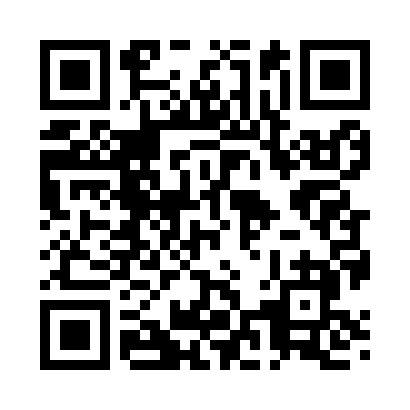 Prayer times for Carlile, Wyoming, USAWed 1 May 2024 - Fri 31 May 2024High Latitude Method: Angle Based RulePrayer Calculation Method: Islamic Society of North AmericaAsar Calculation Method: ShafiPrayer times provided by https://www.salahtimes.comDateDayFajrSunriseDhuhrAsrMaghribIsha1Wed4:165:4912:564:528:049:382Thu4:145:4712:564:538:069:403Fri4:125:4612:564:538:079:414Sat4:105:4512:564:538:089:435Sun4:085:4312:564:548:099:456Mon4:065:4212:564:548:109:467Tue4:045:4112:564:558:129:488Wed4:025:3912:564:558:139:509Thu4:015:3812:564:558:149:5210Fri3:595:3712:564:568:159:5311Sat3:575:3612:564:568:169:5512Sun3:555:3412:564:568:179:5713Mon3:545:3312:564:578:199:5814Tue3:525:3212:564:578:2010:0015Wed3:505:3112:564:588:2110:0216Thu3:495:3012:564:588:2210:0317Fri3:475:2912:564:588:2310:0518Sat3:465:2812:564:598:2410:0719Sun3:445:2712:564:598:2510:0820Mon3:435:2612:564:598:2610:1021Tue3:415:2512:565:008:2710:1122Wed3:405:2412:565:008:2810:1323Thu3:385:2312:565:018:2910:1524Fri3:375:2212:565:018:3010:1625Sat3:365:2212:565:018:3110:1826Sun3:345:2112:565:028:3210:1927Mon3:335:2012:565:028:3310:2028Tue3:325:2012:575:028:3410:2229Wed3:315:1912:575:038:3510:2330Thu3:305:1812:575:038:3610:2531Fri3:295:1812:575:038:3710:26